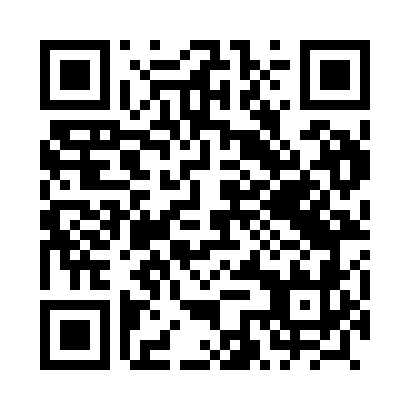 Prayer times for Jozefkow, PolandMon 1 Apr 2024 - Tue 30 Apr 2024High Latitude Method: Angle Based RulePrayer Calculation Method: Muslim World LeagueAsar Calculation Method: HanafiPrayer times provided by https://www.salahtimes.comDateDayFajrSunriseDhuhrAsrMaghribIsha1Mon4:146:1512:455:127:169:102Tue4:116:1312:455:137:189:133Wed4:086:1112:455:157:209:154Thu4:056:0812:455:167:229:175Fri4:026:0612:445:177:239:206Sat3:596:0412:445:187:259:227Sun3:566:0212:445:207:279:258Mon3:535:5912:435:217:299:279Tue3:505:5712:435:227:309:2910Wed3:475:5512:435:237:329:3211Thu3:445:5212:435:257:349:3412Fri3:405:5012:425:267:369:3713Sat3:375:4812:425:277:379:4014Sun3:345:4612:425:287:399:4215Mon3:315:4412:425:297:419:4516Tue3:285:4112:415:307:429:4817Wed3:245:3912:415:327:449:5018Thu3:215:3712:415:337:469:5319Fri3:185:3512:415:347:489:5620Sat3:145:3312:415:357:499:5921Sun3:115:3112:405:367:5110:0122Mon3:075:2812:405:377:5310:0423Tue3:045:2612:405:387:5510:0724Wed3:005:2412:405:397:5610:1025Thu2:575:2212:405:407:5810:1326Fri2:535:2012:395:428:0010:1627Sat2:495:1812:395:438:0110:2028Sun2:465:1612:395:448:0310:2329Mon2:425:1412:395:458:0510:2630Tue2:385:1212:395:468:0710:29